                            KTS Academy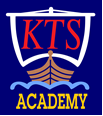             Job Description